name and grade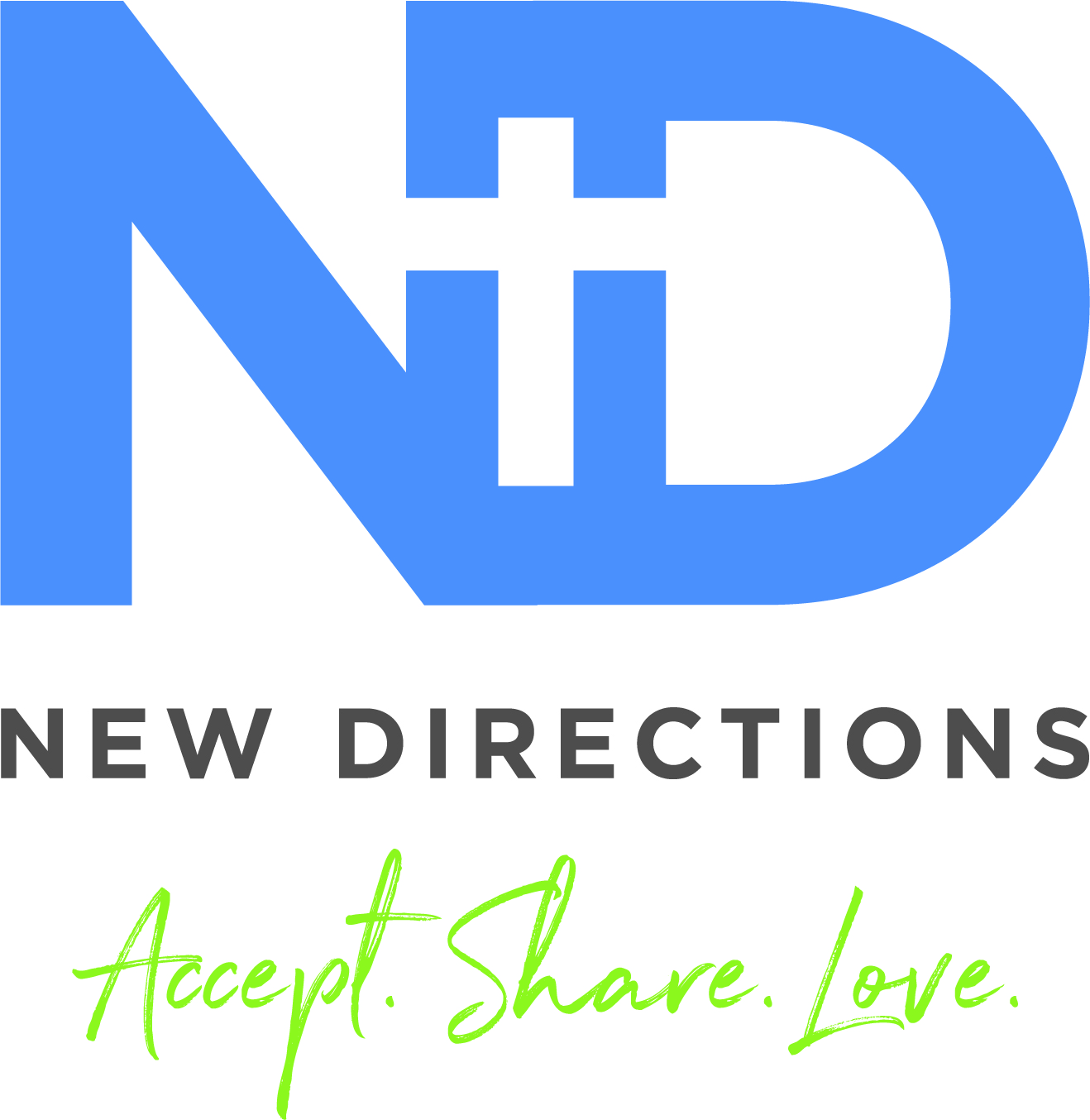 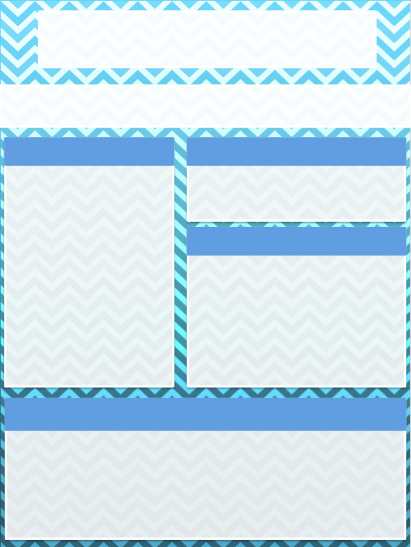 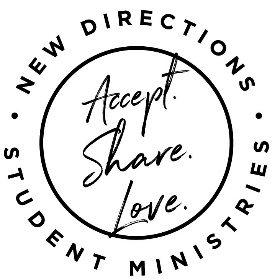 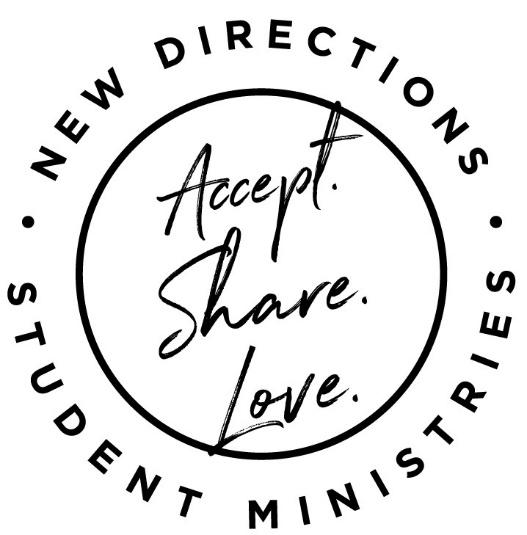 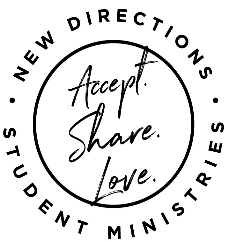 